創意體育教學設計單          103年9月24日設計理念：創意熱身.強化課程肌肉群.舒暢筋絡骨骼台南市健體輔導團1030101創意體育教學設計單          103年9月24日設計理念：創意熱身.強化課程肌肉群.舒暢筋絡骨骼台南市健體輔導團1030101創意體育教學設計單          103年9月24日設計理念：創意熱身.強化課程肌肉群.舒暢筋絡骨骼台南市健體輔導團1030101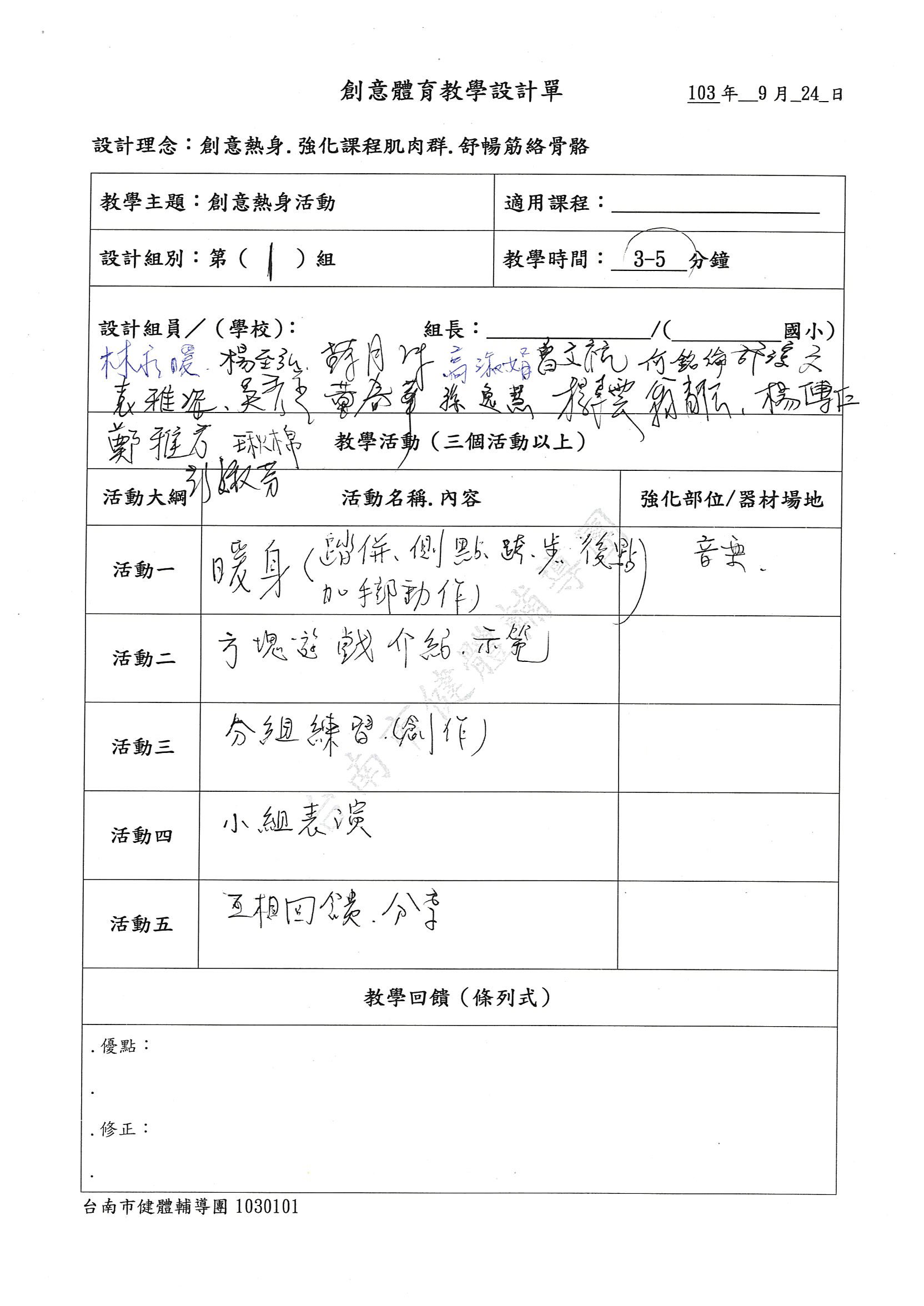 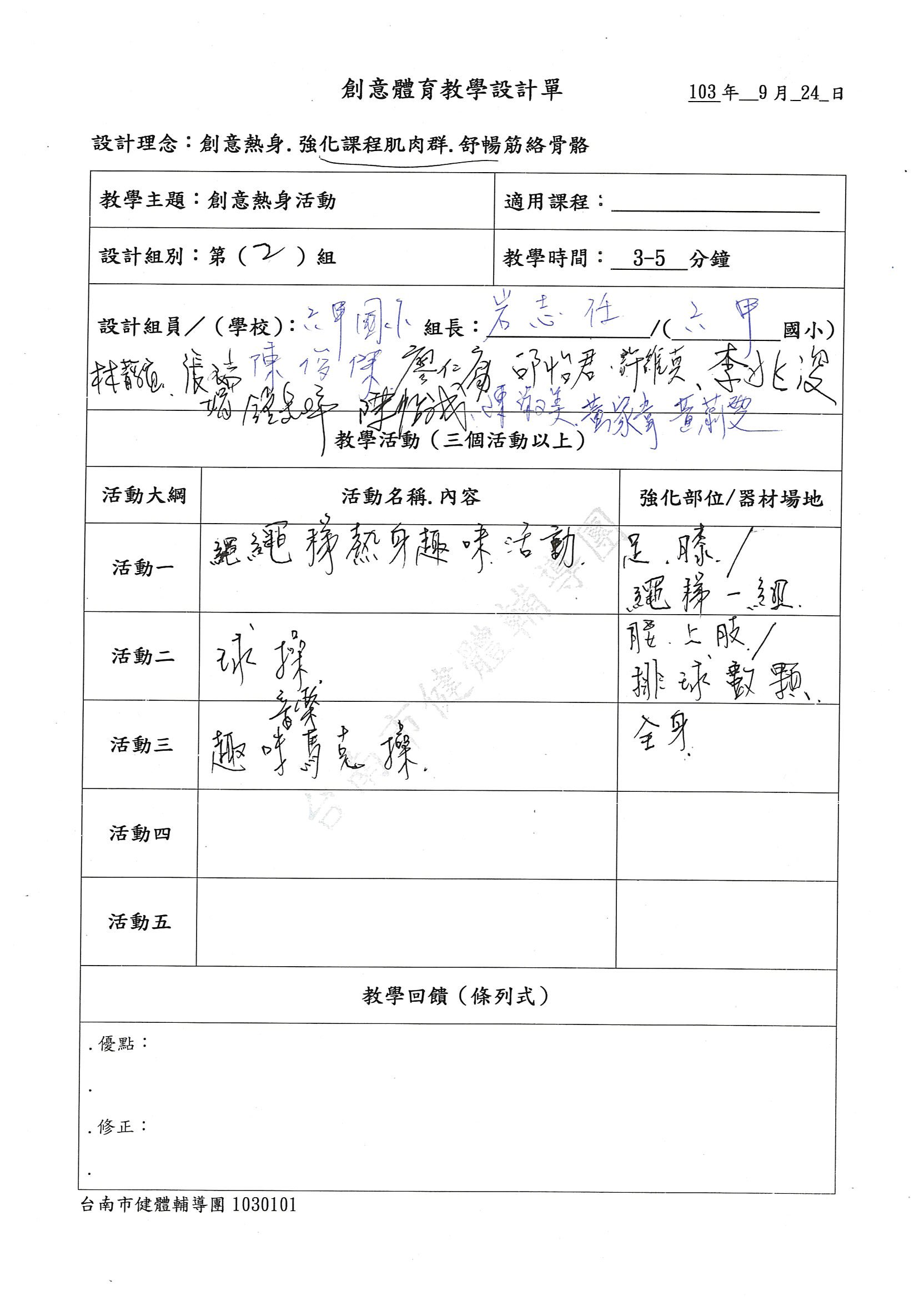 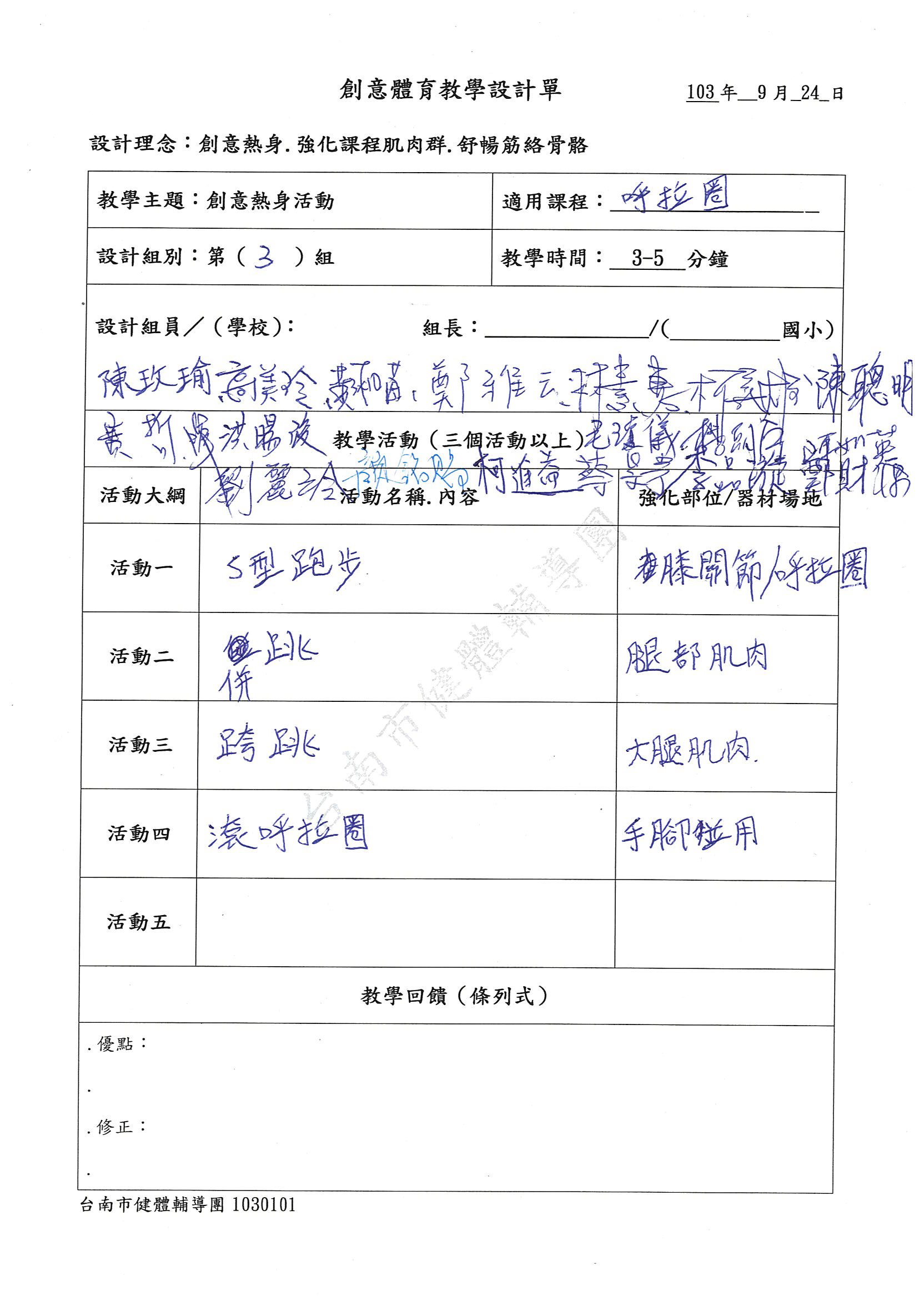 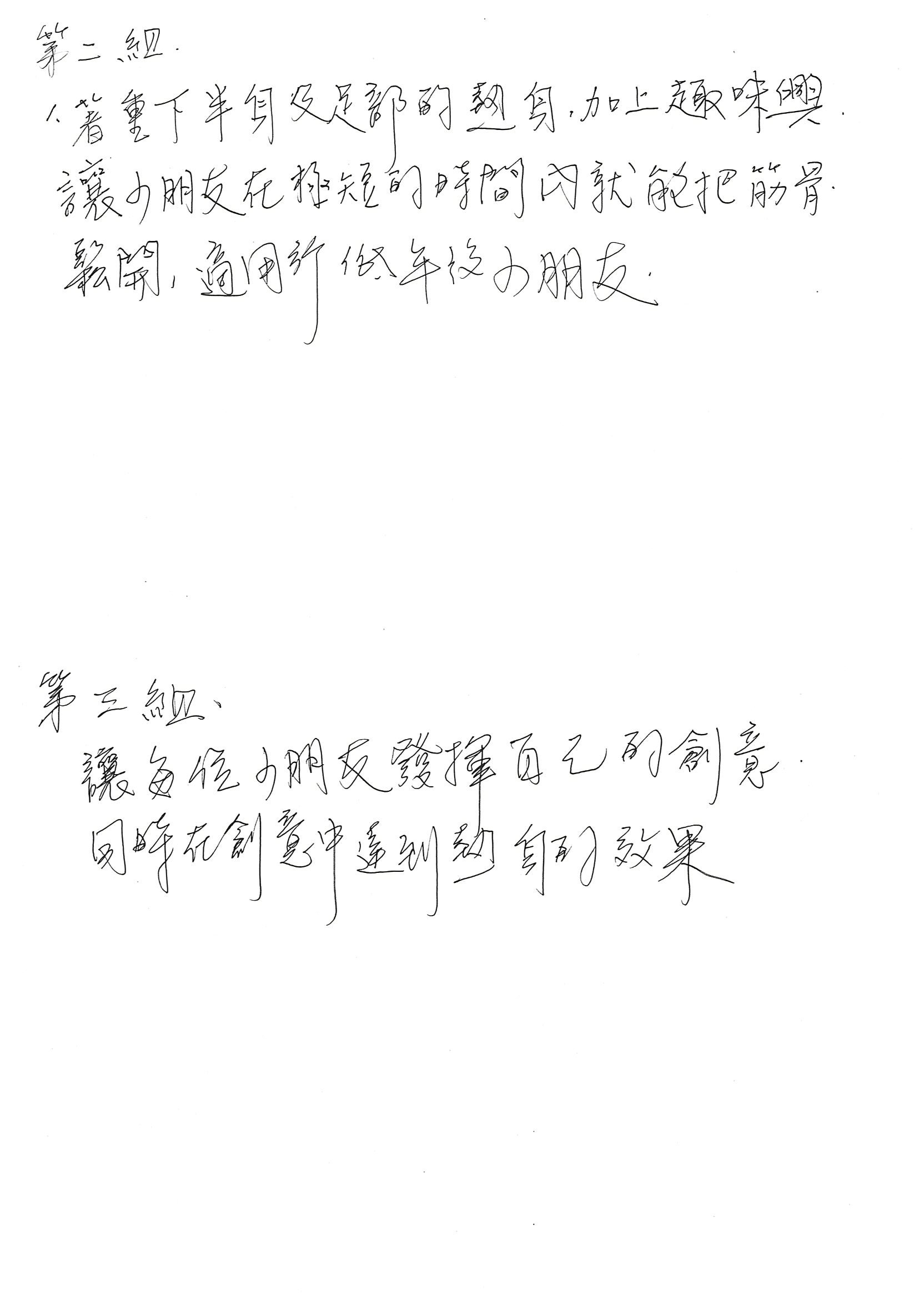 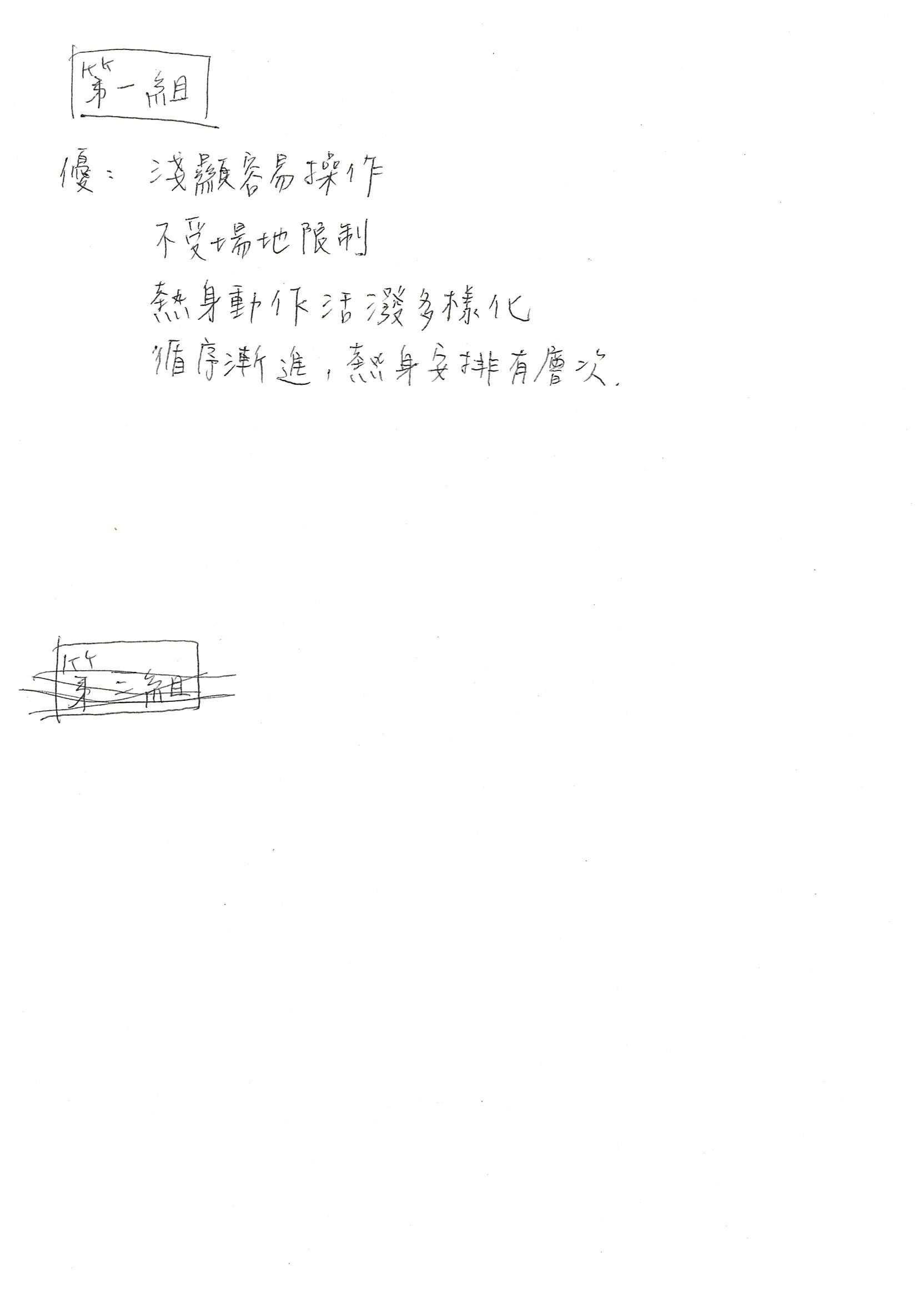 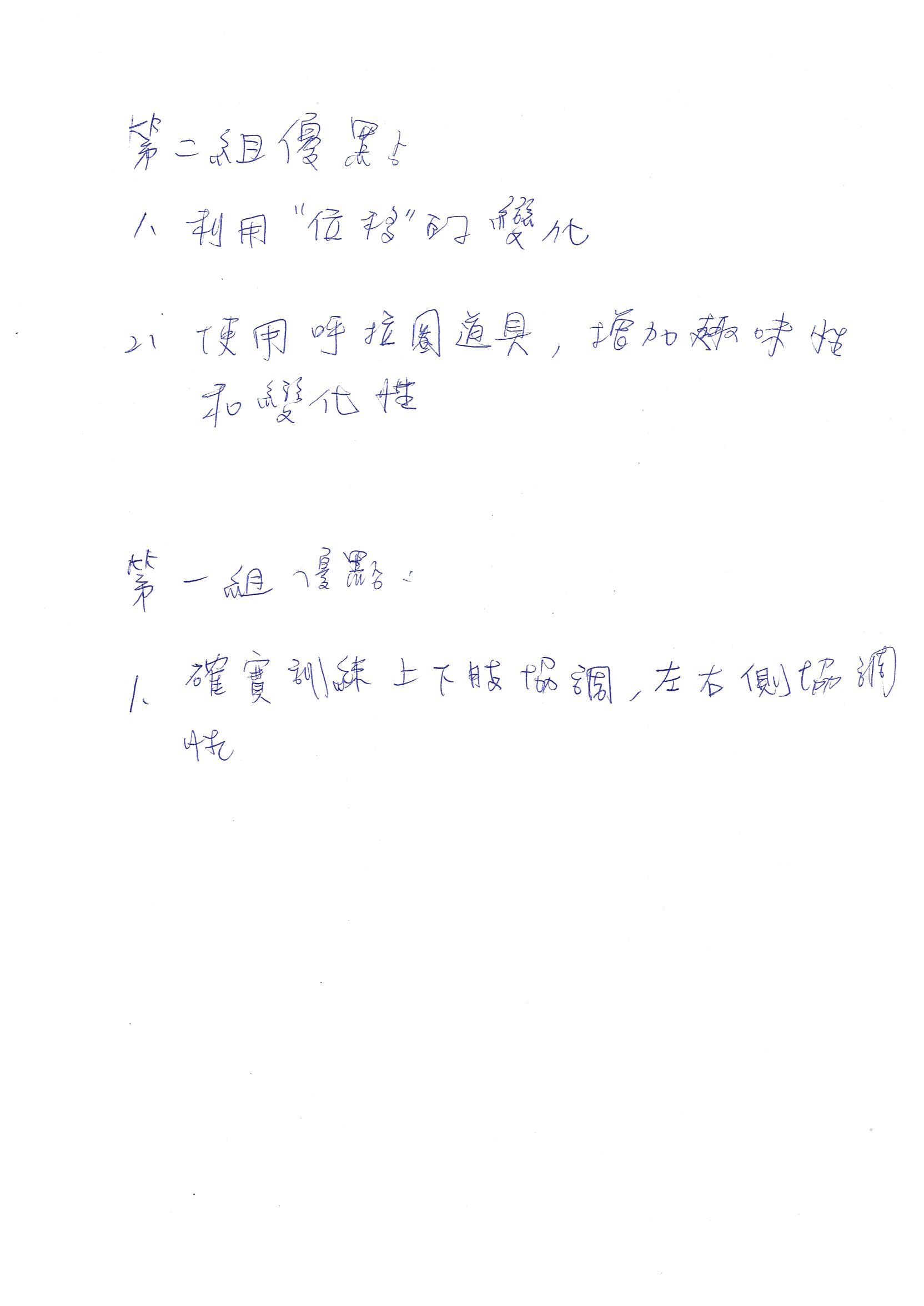 教學主題：創意熱身活動教學主題：創意熱身活動適用課程：__方塊踏步_________適用課程：__方塊踏步_________設計組別：第（　一　）組設計組別：第（　一　）組教學時間：　3-5　分鐘教學時間：　3-5　分鐘設計組員／（學校）：            組長：_______________/(　　　　　國小)林永暖，楊至弘，蘇月  ，高淑娟，曹文  ，何銘倫，許瓊文，袁雅姿，吳    ，黃春華，孫逸慧，楊  雲，翁靜云，楊傅仁，鄭雅方，王秋棉，彭淑芬設計組員／（學校）：            組長：_______________/(　　　　　國小)林永暖，楊至弘，蘇月  ，高淑娟，曹文  ，何銘倫，許瓊文，袁雅姿，吳    ，黃春華，孫逸慧，楊  雲，翁靜云，楊傅仁，鄭雅方，王秋棉，彭淑芬設計組員／（學校）：            組長：_______________/(　　　　　國小)林永暖，楊至弘，蘇月  ，高淑娟，曹文  ，何銘倫，許瓊文，袁雅姿，吳    ，黃春華，孫逸慧，楊  雲，翁靜云，楊傅仁，鄭雅方，王秋棉，彭淑芬設計組員／（學校）：            組長：_______________/(　　　　　國小)林永暖，楊至弘，蘇月  ，高淑娟，曹文  ，何銘倫，許瓊文，袁雅姿，吳    ，黃春華，孫逸慧，楊  雲，翁靜云，楊傅仁，鄭雅方，王秋棉，彭淑芬教學活動（三個活動以上）教學活動（三個活動以上）教學活動（三個活動以上）教學活動（三個活動以上）活動大綱活動名稱.內容活動名稱.內容強化部位/器材場地活動一暖身(踏併、側點、跨步、後點、加手部動作)暖身(踏併、側點、跨步、後點、加手部動作)音樂活動二方塊遊戲介紹，示範方塊遊戲介紹，示範活動三分組練習(創作)分組練習(創作)活動四小組表演小組表演活動五互相回饋，分享互相回饋，分享教學回饋（條列式）教學回饋（條列式）教學回饋（條列式）教學回饋（條列式）.優點：1.能確實訓練上下肢協調性，左右側協調性2.淺顯容易操作3.不受場地限制4.熱身動作活潑多樣化5.循序漸進，熱身安排有層次...修正：..優點：1.能確實訓練上下肢協調性，左右側協調性2.淺顯容易操作3.不受場地限制4.熱身動作活潑多樣化5.循序漸進，熱身安排有層次...修正：..優點：1.能確實訓練上下肢協調性，左右側協調性2.淺顯容易操作3.不受場地限制4.熱身動作活潑多樣化5.循序漸進，熱身安排有層次...修正：..優點：1.能確實訓練上下肢協調性，左右側協調性2.淺顯容易操作3.不受場地限制4.熱身動作活潑多樣化5.循序漸進，熱身安排有層次...修正：.教學主題：創意熱身活動教學主題：創意熱身活動適用課程：___________________適用課程：___________________設計組別：第（　二　）組設計組別：第（　二　）組教學時間：　3-5　分鐘教學時間：　3-5　分鐘設計組員／（學校）： 六甲國小    組長：___岩志任____/(　　六甲　國小)林靜宜，張瑞娟，陳俊傑，廖仁  ，邱怡君，許維真，李兆浚，鐘岳峰，陳怡誠，陳淑美，黃家韋，黃莉雯設計組員／（學校）： 六甲國小    組長：___岩志任____/(　　六甲　國小)林靜宜，張瑞娟，陳俊傑，廖仁  ，邱怡君，許維真，李兆浚，鐘岳峰，陳怡誠，陳淑美，黃家韋，黃莉雯設計組員／（學校）： 六甲國小    組長：___岩志任____/(　　六甲　國小)林靜宜，張瑞娟，陳俊傑，廖仁  ，邱怡君，許維真，李兆浚，鐘岳峰，陳怡誠，陳淑美，黃家韋，黃莉雯設計組員／（學校）： 六甲國小    組長：___岩志任____/(　　六甲　國小)林靜宜，張瑞娟，陳俊傑，廖仁  ，邱怡君，許維真，李兆浚，鐘岳峰，陳怡誠，陳淑美，黃家韋，黃莉雯教學活動（三個活動以上）教學活動（三個活動以上）教學活動（三個活動以上）教學活動（三個活動以上）活動大綱活動名稱.內容活動名稱.內容強化部位/器材場地活動一繩梯熱身趣味活動繩梯熱身趣味活動足部、膝部。繩梯活動二球操球操腰部、上肢。排球數顆活動三趣味馬克操趣味馬克操全身活動四活動五教學回饋（條列式）教學回饋（條列式）教學回饋（條列式）教學回饋（條列式）.優點：1.注重下半身與足部熱身，富趣味性，讓小朋友能在短時間內將筋骨鬆開，適用低年級小朋友2.充分運用位移變化3.簡單利用呼拉圈器材，增加趣味與變化..修正：..優點：1.注重下半身與足部熱身，富趣味性，讓小朋友能在短時間內將筋骨鬆開，適用低年級小朋友2.充分運用位移變化3.簡單利用呼拉圈器材，增加趣味與變化..修正：..優點：1.注重下半身與足部熱身，富趣味性，讓小朋友能在短時間內將筋骨鬆開，適用低年級小朋友2.充分運用位移變化3.簡單利用呼拉圈器材，增加趣味與變化..修正：..優點：1.注重下半身與足部熱身，富趣味性，讓小朋友能在短時間內將筋骨鬆開，適用低年級小朋友2.充分運用位移變化3.簡單利用呼拉圈器材，增加趣味與變化..修正：.教學主題：創意熱身活動教學主題：創意熱身活動適用課程：__呼拉圈______適用課程：__呼拉圈______設計組別：第（　三　）組設計組別：第（　三　）組教學時間：　3-5　分鐘教學時間：　3-5　分鐘設計組員／（學校）：            組長：_______________/(　　　　　國小)陳玫瑜，高美玲，黃湘茵，鄭雅云，林素惠，柯義雄，陳聰明，黃哲暉，洪暘浚，毛瓊儀，陳如英，劉麗玲，顏銘賜，柯進益，蔡旻  ，李品璇，鄭財源設計組員／（學校）：            組長：_______________/(　　　　　國小)陳玫瑜，高美玲，黃湘茵，鄭雅云，林素惠，柯義雄，陳聰明，黃哲暉，洪暘浚，毛瓊儀，陳如英，劉麗玲，顏銘賜，柯進益，蔡旻  ，李品璇，鄭財源設計組員／（學校）：            組長：_______________/(　　　　　國小)陳玫瑜，高美玲，黃湘茵，鄭雅云，林素惠，柯義雄，陳聰明，黃哲暉，洪暘浚，毛瓊儀，陳如英，劉麗玲，顏銘賜，柯進益，蔡旻  ，李品璇，鄭財源設計組員／（學校）：            組長：_______________/(　　　　　國小)陳玫瑜，高美玲，黃湘茵，鄭雅云，林素惠，柯義雄，陳聰明，黃哲暉，洪暘浚，毛瓊儀，陳如英，劉麗玲，顏銘賜，柯進益，蔡旻  ，李品璇，鄭財源教學活動（三個活動以上）教學活動（三個活動以上）教學活動（三個活動以上）教學活動（三個活動以上）活動大綱活動名稱.內容活動名稱.內容強化部位/器材場地活動一S型跑步動作S型跑步動作膝關節。呼拉圈活動二併跳併跳腿部肌肉。呼拉圈活動三跨跳跨跳大腿肌肉。呼拉圈活動四滾呼拉圈滾呼拉圈手腳。呼拉圈活動五教學回饋（條列式）教學回饋（條列式）教學回饋（條列式）教學回饋（條列式）.優點：1.讓小朋友能發揮自己德創意2.同時在創意活動中能達成熱身效果..修正：.優點：1.讓小朋友能發揮自己德創意2.同時在創意活動中能達成熱身效果..修正：.優點：1.讓小朋友能發揮自己德創意2.同時在創意活動中能達成熱身效果..修正：.優點：1.讓小朋友能發揮自己德創意2.同時在創意活動中能達成熱身效果..修正：